                         EZEANO NNAEMEKA PRINCE                   COMPUTER SCIENCE DEPARTMENT                                16/SCI01/012                                     CSC201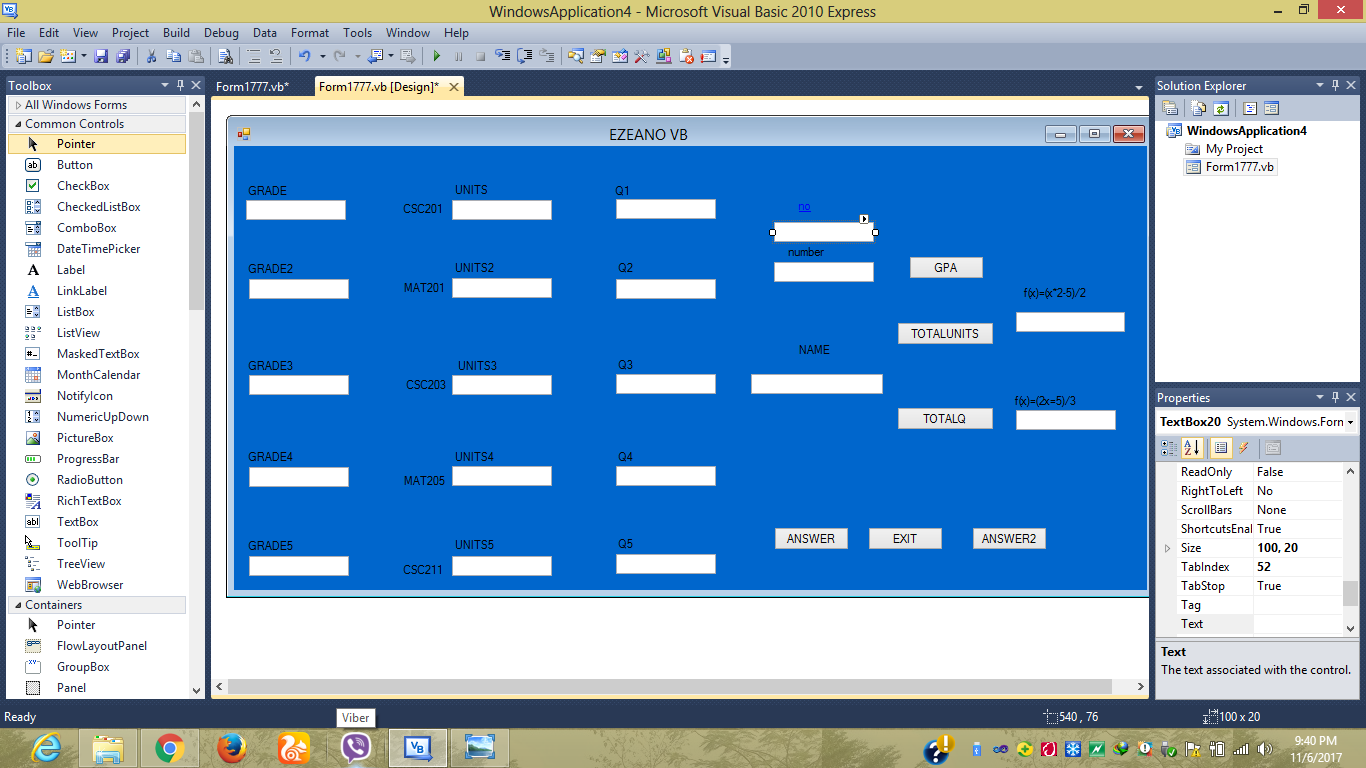                                     CODES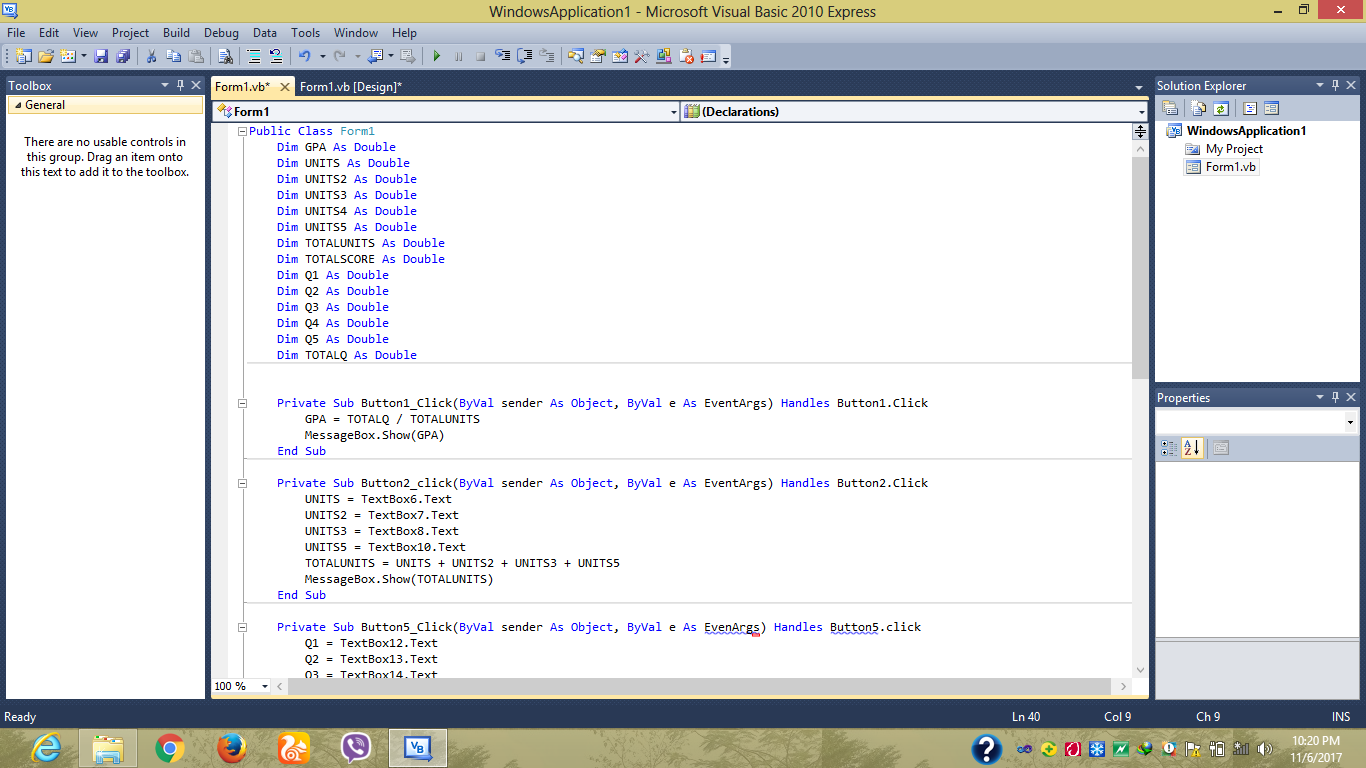 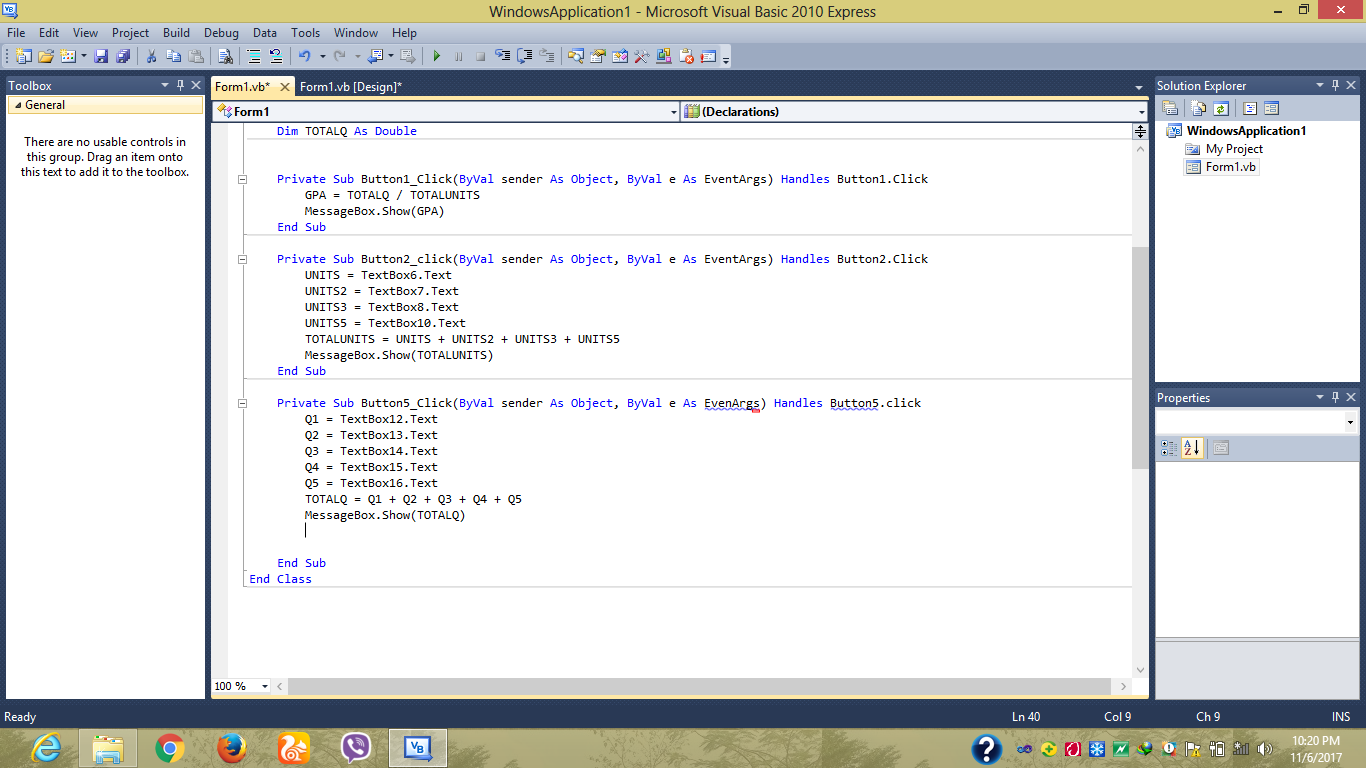 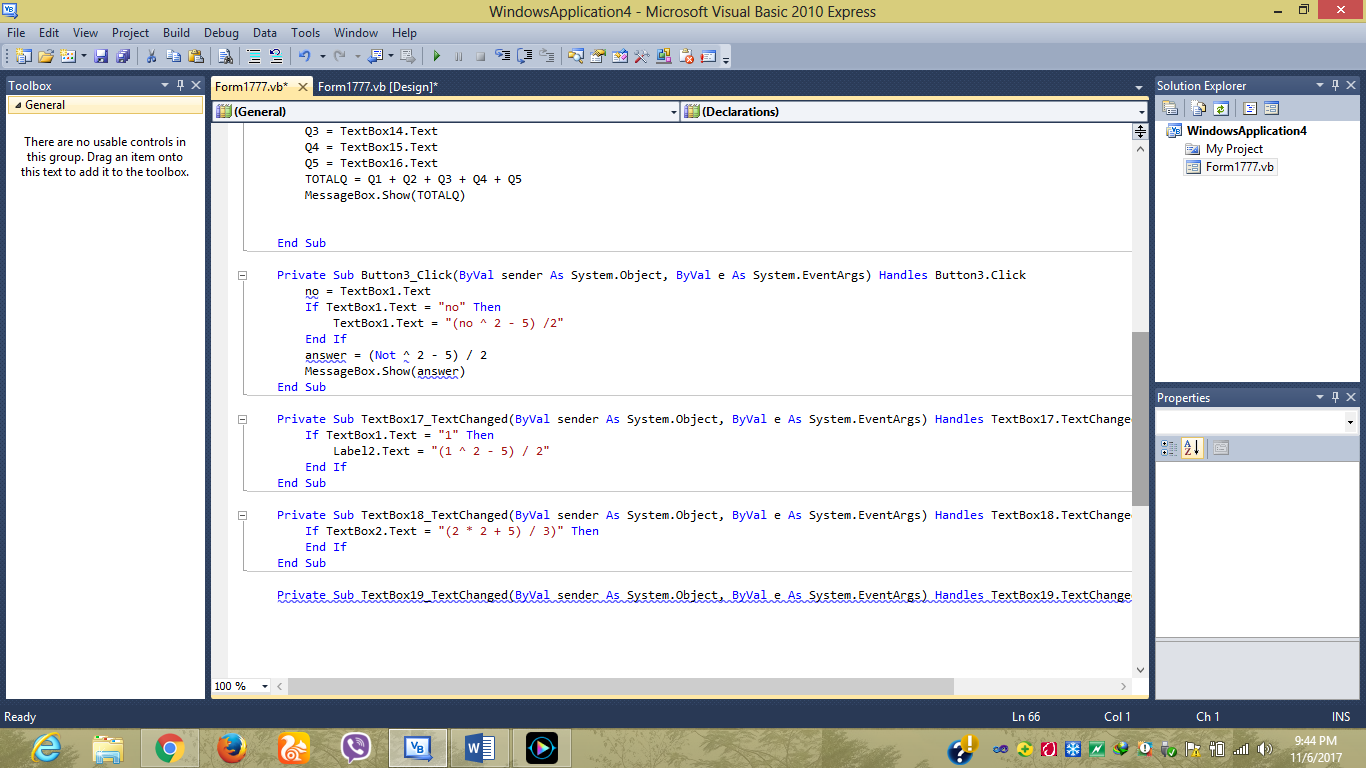 